Publicado en Madrid el 23/05/2022 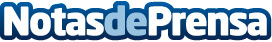 Cloud Mission, una solución de aprendizaje Cloud para cualquier negocio Las certificaciones cloud toman un roll cada vez más importante debido a que las tecnologías cloud se han posicionado como una herramienta clave para las empresas. Y es que brindar este conocimiento a sus empleados garantiza su crecimientoDatos de contacto:Antonio Hernández de la Rosa+34 652808629Nota de prensa publicada en: https://www.notasdeprensa.es/cloud-mission-una-solucion-de-aprendizaje Categorias: Nacional Educación Programación Emprendedores E-Commerce Software Dispositivos móviles http://www.notasdeprensa.es